DEKLARACJA O WYSOKOŚCI OPŁATY ZA GOSPODAROWANIE ODPADAMI KOMUNALNYMIPodstawa prawna:Składający deklarację:Miejsce składania deklaracji:Organ właściwy do którego składa się deklarację:Ustawa z dnia 13 września 1996 roku o utrzymaniu czystości i porządku w gminach (Dz. U. z 2019 r. poz. 2010).Formularz przeznaczony jest dla właścicieli nieruchomości, współwłaścicieli, użytkowników wieczystych oraz jednostek organizacyjnych i osób posiadających nieruchomości w zarządzie lub użytkowaniu, a także innych podmiotów władających nieruchomością.Urząd Miasta i Gminy Piotrków Kujawski, ul. Kościelna 1, 88 – 230 Piotrków Kujawski.Burmistrz Miasta i Gminy Piotrków Kujawski.A. OBOWIĄZEK ZŁOŻENIA DEKLARACJIOkoliczności powodujące obowiązek złożenia deklaracji (zaznacz właściwy kwadrat) 1)B. DANE SKŁADAJĄCEGO DEKLARACJĘSkładający deklarację (zaznaczyć właściwy kwadrat)  1. osoba fizyczna  2. osoba prawna   3. jednostka organizacyjna nieposiadająca osobowości prawnej2. Rodzaj własności, posiadania (zaznaczyć właściwy kwadrat)  1. właściciel  2. współwłaściciel  3. użytkownik wieczysty  4. jednostka organizacyjna lub osoba posiadająca nieruchomość w zarządzie lub użytkowaniu  5. inny podmiot władający nieruchomością3. Dane identyfikacyjne * dotyczy właścicieli nieruchomości nie będącymi osobami fizycznymi4. Adres nieruchomości, na której powstają odpady komunalneC. INFORMACJA O POSTĘPOWANIU Z BIOODPADAMIC. INFORMACJA O POSTĘPOWANIU Z BIOODPADAMIInformuję że powstające na terenie nieruchomości wskazanej w części B bioodpady stanowiące odpady komunalne będą: (zaznaczyć właściwy kwadrat) 1. kompostowane w przydomowym kompostowniku* 2. Zbierane selektywnie do pojemników lub worków i przekazywane firmie odbierającej odpady     
                 komunalne* nie dotyczy nieruchomości zabudowanych budynkami wielolokalowymiObjaśnienia:1. Pola puste niniejszej deklaracji należy wypełniać komputerowo lub ręcznie drukowanymi literami.2. Właściciel nieruchomości jest obowiązany złożyć do Burmistrza Miasta i Gminy Piotrków Kujawski deklarację o wysokości opłaty za gospodarowanie odpadami komunalnymi w terminie 14 dni od dnia zamieszkania na danej nieruchomości pierwszego mieszkańca lub powstania na danej nieruchomości odpadów komunalnych3. W przypadku współwłasności deklarację wypełnia tylko jeden ze współwłaścicieli.4. W przypadku reprezentowania właściciela nieruchomości przez pełnomocnika, składający deklarację zobowiązany jest dołączyć  pełnomocnictwo.5. W przypadku zmiany danych będących podstawą ustalenia wysokości należnej opłaty za gospodarowanie odpadami komunalnymi lub określonej w deklaracji ilości odpadów komunalnych powstających na danej nieruchomości, właściciel nieruchomości jest obowiązany złożyć nową deklarację w terminie do 10 dnia miesiąca następującego po miesiącu, w którym nastąpiła zmiana. Opłatę za gospodarowanie odpadami komunalnymi w zmienionej wysokości uiszcza się za miesiąc, w którym nastąpiła zmiana.6. Deklarację złożoną za pośrednictwem komunikacji elektronicznej należy podpisać bezpiecznym podpisem weryfikowanym przy pomocy kwalifikowanego certyfikatu lub podpisem potwierdzonym profilem zaufanym ePUAP.Pouczenie:1. Niniejsza deklaracja stanowi podstawę do wystawienia tytułu wykonawczego zgodnie z przepisami ustawy z dnia 17 czerwca 1966 r. o postępowaniu egzekucyjnym w administracji (Dz. U. z 2019 r. poz. 1438 z zm.).2. Zgodnie z art. 6o ustawy z dnia 13 września 1996 r. o utrzymaniu czystości i porządku w gminach (Dz. U z 2019 r., poz. 2010.) w razie niezłożenia deklaracji o wysokości opłaty za gospodarowanie odpadami komunalnymi albo uzasadnionych wątpliwości co do danych zawartych w deklaracji, Burmistrz Miasta i Gminy Piotrków Kujawski określi w drodze decyzji wysokość opłaty za gospodarowanie odpadami komunalnymi.Informuję że powstające na terenie nieruchomości wskazanej w części B bioodpady stanowiące odpady komunalne będą: (zaznaczyć właściwy kwadrat) 1. kompostowane w przydomowym kompostowniku* 2. Zbierane selektywnie do pojemników lub worków i przekazywane firmie odbierającej odpady     
                 komunalne* nie dotyczy nieruchomości zabudowanych budynkami wielolokalowymiObjaśnienia:1. Pola puste niniejszej deklaracji należy wypełniać komputerowo lub ręcznie drukowanymi literami.2. Właściciel nieruchomości jest obowiązany złożyć do Burmistrza Miasta i Gminy Piotrków Kujawski deklarację o wysokości opłaty za gospodarowanie odpadami komunalnymi w terminie 14 dni od dnia zamieszkania na danej nieruchomości pierwszego mieszkańca lub powstania na danej nieruchomości odpadów komunalnych3. W przypadku współwłasności deklarację wypełnia tylko jeden ze współwłaścicieli.4. W przypadku reprezentowania właściciela nieruchomości przez pełnomocnika, składający deklarację zobowiązany jest dołączyć  pełnomocnictwo.5. W przypadku zmiany danych będących podstawą ustalenia wysokości należnej opłaty za gospodarowanie odpadami komunalnymi lub określonej w deklaracji ilości odpadów komunalnych powstających na danej nieruchomości, właściciel nieruchomości jest obowiązany złożyć nową deklarację w terminie do 10 dnia miesiąca następującego po miesiącu, w którym nastąpiła zmiana. Opłatę za gospodarowanie odpadami komunalnymi w zmienionej wysokości uiszcza się za miesiąc, w którym nastąpiła zmiana.6. Deklarację złożoną za pośrednictwem komunikacji elektronicznej należy podpisać bezpiecznym podpisem weryfikowanym przy pomocy kwalifikowanego certyfikatu lub podpisem potwierdzonym profilem zaufanym ePUAP.Pouczenie:1. Niniejsza deklaracja stanowi podstawę do wystawienia tytułu wykonawczego zgodnie z przepisami ustawy z dnia 17 czerwca 1966 r. o postępowaniu egzekucyjnym w administracji (Dz. U. z 2019 r. poz. 1438 z zm.).2. Zgodnie z art. 6o ustawy z dnia 13 września 1996 r. o utrzymaniu czystości i porządku w gminach (Dz. U z 2019 r., poz. 2010.) w razie niezłożenia deklaracji o wysokości opłaty za gospodarowanie odpadami komunalnymi albo uzasadnionych wątpliwości co do danych zawartych w deklaracji, Burmistrz Miasta i Gminy Piotrków Kujawski określi w drodze decyzji wysokość opłaty za gospodarowanie odpadami komunalnymi.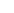 